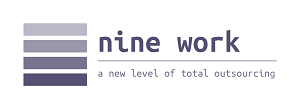 업무 위임 지원서업무 위임 지원서업무 위임 지원서업무 위임 지원서업무 위임 지원서업무 위임 지원서업무 위임 지원서업무 위임 지원서업무 위임 지원서업무 위임 지원서업무 위임 지원서업무 위임 지원서업무 위임 지원서성    명(한글)(한글)(한글)희망차고지희망차고지성    명(영문)(영문)(영문)근무시간/요일근무시간/요일E-mail성    별성    별생년월일연 락 처연 락 처현 주 소학 력학교명학교명학교명일자일자일자졸업구분졸업구분전공전공소재지소재지학 력학 력학 력경 력회사명회사명회사명근무기간근무기간근무기간담당업무담당업무직위직위퇴직사유퇴직사유경 력경 력경 력경 력면허자격자격종류자격종류자격종류 취득년도필수자격확인필수자격확인만26세제출서류사 진면허자격필수자격확인필수자격확인1종 보통제출서류신분증면허자격필수자격확인필수자격확인음주 운전제출서류통 장면허자격필수자격확인필수자격확인안드로이드제출서류운 전면허자격필수자격확인필수자격확인제출서류자기소개및특기사항작성 희망자만 작성 하세요작성 희망자만 작성 하세요작성 희망자만 작성 하세요작성 희망자만 작성 하세요작성 희망자만 작성 하세요작성 희망자만 작성 하세요작성 희망자만 작성 하세요작성 희망자만 작성 하세요작성 희망자만 작성 하세요작성 희망자만 작성 하세요작성 희망자만 작성 하세요작성 희망자만 작성 하세요상기 기재사항이 사실과 같음을 확인합니다.상기 기재사항이 사실과 같음을 확인합니다.상기 기재사항이 사실과 같음을 확인합니다.상기 기재사항이 사실과 같음을 확인합니다.상기 기재사항이 사실과 같음을 확인합니다.상기 기재사항이 사실과 같음을 확인합니다.상기 기재사항이 사실과 같음을 확인합니다.상기 기재사항이 사실과 같음을 확인합니다.상기 기재사항이 사실과 같음을 확인합니다.상기 기재사항이 사실과 같음을 확인합니다.상기 기재사항이 사실과 같음을 확인합니다.상기 기재사항이 사실과 같음을 확인합니다.상기 기재사항이 사실과 같음을 확인합니다.2019 년      월      일성명 :                 (서명)2019 년      월      일성명 :                 (서명)2019 년      월      일성명 :                 (서명)2019 년      월      일성명 :                 (서명)2019 년      월      일성명 :                 (서명)2019 년      월      일성명 :                 (서명)2019 년      월      일성명 :                 (서명)2019 년      월      일성명 :                 (서명)2019 년      월      일성명 :                 (서명)2019 년      월      일성명 :                 (서명)2019 년      월      일성명 :                 (서명)2019 년      월      일성명 :                 (서명)2019 년      월      일성명 :                 (서명)